						Paris le, 2 octobre 2017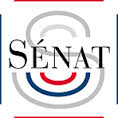 Lana TETUANUISénatrice de la Polynésie françaiseFélicitations à Gilbert TeheiuraJe félicite Gilbert Teheiura pour son élection, dès le premier tour ce dimanche, sur le siège que j’avais laissé vacant dans la commune associée de Tehurui.Je remercie également tous les électeurs de la commune pour leur choix.Je prodigue tous mes encouragements à Alène Teunu pour le deuxième tour dans la commune associée de Vaiaau.